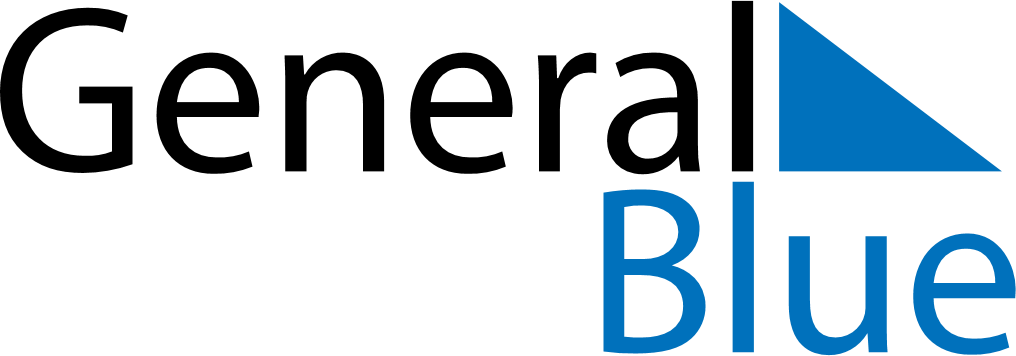 March 2020March 2020March 2020March 2020JapanJapanJapanMondayTuesdayWednesdayThursdayFridaySaturdaySaturdaySunday1234567789101112131414151617181920212122Spring Equinox Day23242526272828293031